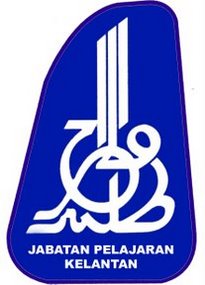 Bahagian A [50 markah]BAHAGIAN A   [ 50 markah ]Jawab semua soalan.1 (a) Dengan memberikan contoh, terangkan  maksud perniagaan tahap primer dan tahap  sekunder.											  [2]   (b) Terangkan tiga kepentingan untung kepada  perniagaan. 	                                      [3]   (c) Senaraikan ciri-ciri birokrasi yang diperkenalkan oleh Max Weber dalam Teori Birokrasi Pengurusan.									           	       	  [2]   (d) Terangkan tiga kegunaan  Carta Gantt dalam pengurusan organisasi.	                          [3]   (e) Terangkan tiga gaya kepimpinan yang  digunakan oleh pihak pengurusan atasan.        	[3] 	(f)  Nyatakan  langkah-langkah dalam proses pembelian barangan pengguna.	           [2½]   (g) Terangkan  dua jenis konflik yang wujud dalam saluran agihan.			  [3]												     (h) Senaraikan empat faktor  yang mempengaruhi keputusan pemilihan lokasi kilang. 	  [2]Berikan empat punca ketegangan yang berpunca daripada individu itu sendiri.            [2]												   (j)  Berikan langkah-langkah dalam proses pembuatan keputusan.	                       	           [2½] 2 a) Syarikat Selendang Sutera Sendirian   Berhad merupakan  pengedar tekstil dan pakaian    yang mempunyai banyak rangkaian dan cawangan di seluruh Malaysia. Syarikat ini mula beroperasi sejak beberapa tahun yang lepas. Berdasarkan jumlah jualan semasa, didapati pulangannya agak perlahan. Pihak syarikat merasakan bahawa kelemahan ini mungkin disebabkan oleh syarikat tidak dapat mengenal pasti sasaran pasaran yang sebenar. Oleh itu pihak syarikat berpendapat bahawa mereka perlu memahami kaedah pemetakan pasaran yang betul agar pertumbuhan jualan dapat dipertingkatkan lagi.       (i)  Huraikan maksud pemetakan pasaran.		                                          	  [1]       (ii) Huraikan ciri-ciri yang boleh digunakan oleh syarikat tersebut  untuk memetakkan                pasaran barangan pengguna ke seluruh negara.			                        [10]         b)  Huraikan empat faktor  yang mempengaruhi keputusan penentuan harga produk.	  [8]  c ) “Terdapat pelbagai strategi penentuan harga campuran produk yang boleh digunakan           oleh pengurus pemasaran”. Huraikan.                                                                     	  [6]BAHAGIAN B [ 50 markah ]Jawab dua soalan sahaja3.   a)   Jelaskan lima sumbangan sektor swasta dalam pembangunan masyarakat.	            [10]Jelaskan bagaimana faktor persaingan dapat membantu meningkatkan prestasi sesebuah perniagaan.										[6] Huraikan perbezaan antara Perkongsian, Syarikat dan Koperasi dari aspek penubuhan, sumber modal dan keuntungan.						           	[9]4   a)  Puan Maria telah memulakan perniagaan minuman kesihatan yang berasaskan herba semulajadi   dikenali sebagai D’Cantik  yang beroperasi di  Kota Bharu. Sebagai Pengurus, huraikan langkah-langkah pengawalan dalam proses perniagaan minuman kesihatan herba semulajadi yang diceburi oleh Puan Maria.   				                                      [8]    b)  Jelaskan kaedah-kaedah kawalan yang boleh digunakan dalam perniagaan Puan Maria.												  [9]    c)  Jelaskan ciri-ciri sistem kawalan yang berkesan. 					  [8]5 a) Kejayaan sesebuah syarikat juga bergantung kepada pasukan kerja yang baik. Huraikan lima langkah  dalam proses pembinaan pasukan kerja.  	  	                                    [10]   b)  Terangkan kepentingan perancangan  dalam pengurusan organisasi.	                        [10]   c)   Huraikan secara ringkas tiga konsep pengorganisasian berikut:AutoritiTanggungjawabAkauntabiliti									 [5]6  (a)  Latihan dan pembangunan merupakan satu program yang penting dalam pengurusan sumber manusia bagi tujuan meningkatkan produktiviti dan prestasi perniagaan. Syarikat banyak mengeluarkan perbelanjaan dalam menguruskan dan menyediakan latihan dan pembangunan kepada pekerjanya.            i. Jelaskan kepentingan mengadakan program latihan dan pembangunan kepada pekerja dan  majikan.                                                                                                              [8]           ii. Terangkan tiga jenis  latihan yang dikendalikan  dalam sesebuah perniagaan.      [6]     (b) Jelaskan maksud pengrekrutan pekerja dan terangkan secara ringkas bagaimana proses            pengrekrutan boleh dilaksanakan oleh sesebuah organisasi.		                           [5]     (c) Huraikan tiga  prinsip insurans dalam perniagaan.                                                      [6]  7   a) Huraikan kemahiran yang sepatutnya dimiliki oleh seorang Penyelia  Operasi          [10]     b) Huraikan tiga faktor yang boleh mempengaruhi proses membuat keputusan oleh        seseorang  pengurus dalam sesebuah organisasi.                                                            [6]Syarikat Protech  Sdn. Bhd. merupakan sebuah syarikat yang mengeluarkan perkakasan   elektrik untuk kegunaan isi rumah. Syarikat ini telah menjalankan kajian pemasaran produk   mereka disebabkan pemasaran yang tidak stabil. Berikut adalah maklumat yang diperolehi  syarikat tersebut untuk membuat keputusan.      Kos melaksanakan pembesaran kilang dan pengecilan kilang ialah  RM10,000.Lakarkan rajah pokok keputusan berdasarkan pilihan keputusan Syarikat Protech Sdn. Bhd.Hitung jumlah jangkaan nilai kewangan bagi setiap pilihan keputusan Nyatakan keputusan anda dan jelaskan sebab keputusan tersebut dibuat.                 [9]8. a) Terangkan empat tanda ketegangan yang dihadapi oleh seorang pekerja.                     [8]    b) Sebagai majikan, bincangkan  tindakan yang wajar di ambil bagi menyelesaikan        masalah ketegangan yang dihadapi oleh pekerja.                                                          [10]      c)    Puan Azura merupakan Pengurus Kanan yang bertanggungjawab terhadap operasi  dan pentadbiran am di Syarikat Mutiara Sdn. Bhd. Beliau telah bekerja selama 10 tahun sejak keluar dari institusi pengajian tinggi awam dengan ijazah sarjana muda . Walaupun beliau sudah selesa dengan gaji dan kelayakan yang ada , namun kini beliau sedang mengikuti pengajian peringkat sarjana  secara separuh masa. Di samping itu juga, beliau sering mengikuti kursus dan latihan untuk meningkatkan kemahiran dan pengalaman .            Dalam mesyuarat belanjawan bersama ketua jabatan di bawahnya, Puan Azura berhadapan dengan beberapa pemohonan peruntukan kewangan . Walau bagaimanapun ,  sumber kewangan yang ada tidak mencukupi untuk menampung kesemua permohonan tersebut . Beliau terpaksa memilih sama ada permohonan belanjawan untuk latihan kakitangan atau pembelian komputer untuk kegunaan pejabat. Di samping itu, terdapat juga permohonan untuk membeli perabut pejabat yang baru bagi mengantikan yang lama dan telah usang. Puan  Azura faham bahawa beliau perlu membuat keputusan yang sukar dan cuba mengingati prinsip-prinsip pengurusan berkesan bagi membantunya menyelesaikan masalah tersebut.               Merujuk kepada kes Puan Azura, kenalpasti dua ciri yang sesuai mengikut Stephen R. Covey tentang tabii orang yang sangat efektif dan huraikan ciri-ciri tersebut.                  [7]                  AlternatifkeputusanPasaran BaikPasaran rugiPembesaran kilangRM138,000RM69,000Pengecilan kilangRM184,000RM23,000Kebarangkalian0.40.6